To-do list (список завдань):1. P. 94 - 95  Ex. 1, 2, 3а, 4а, 4b, 5, 6a, 72. P.  151-   Ex. 1, 2, 3, 4, 5, 6Home task – PPT oral presentation – ex. 8 p. 95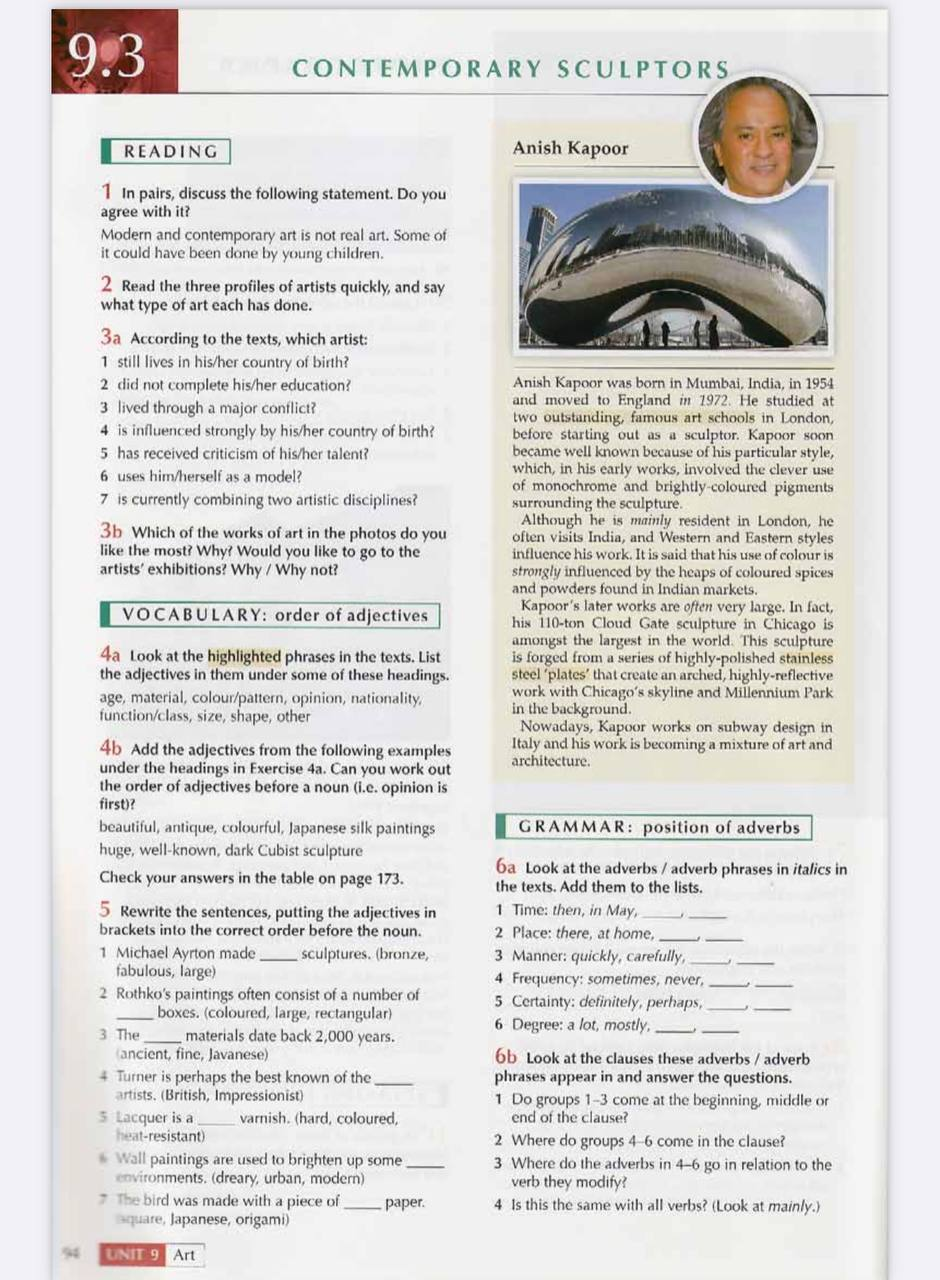 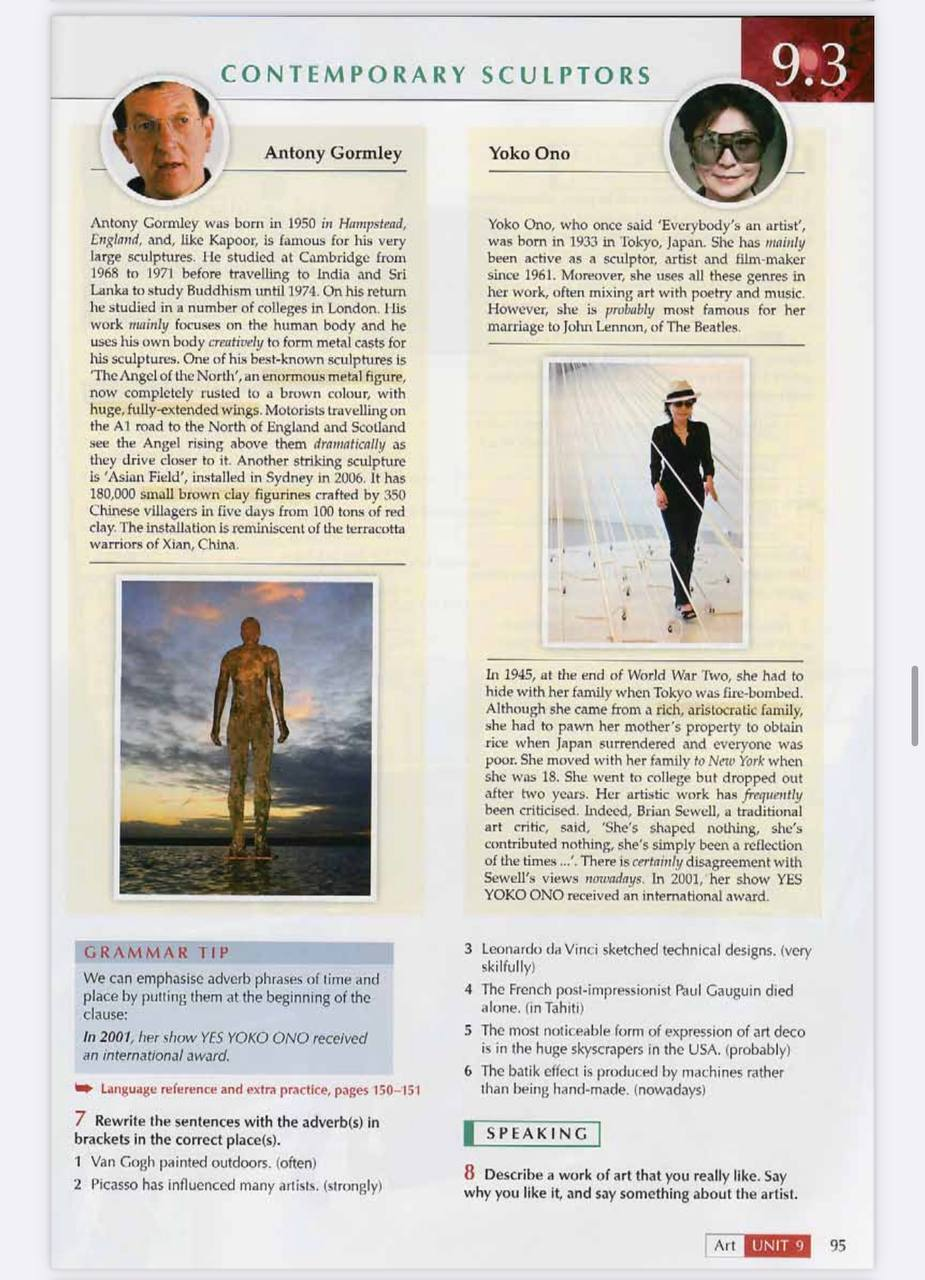 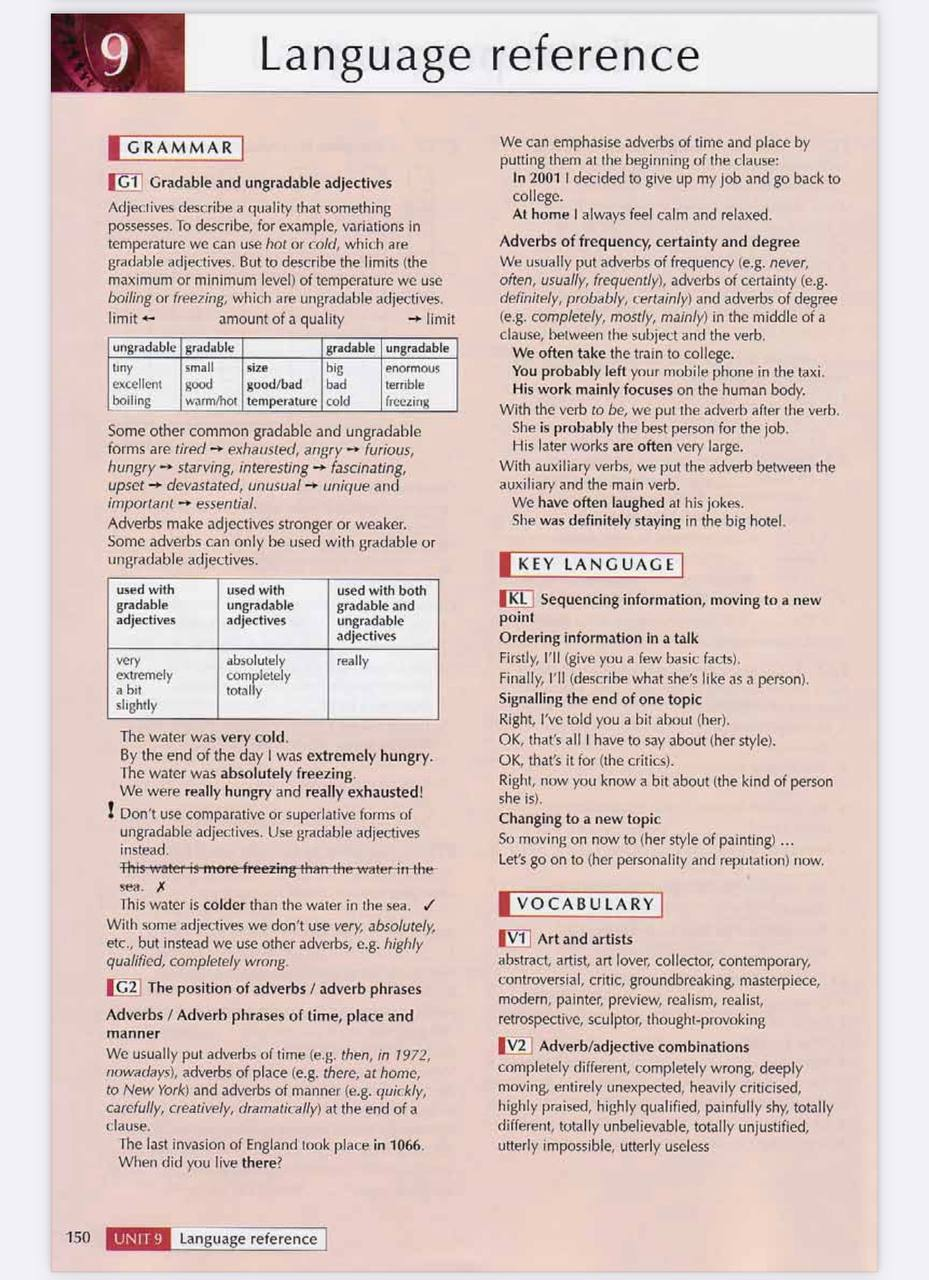 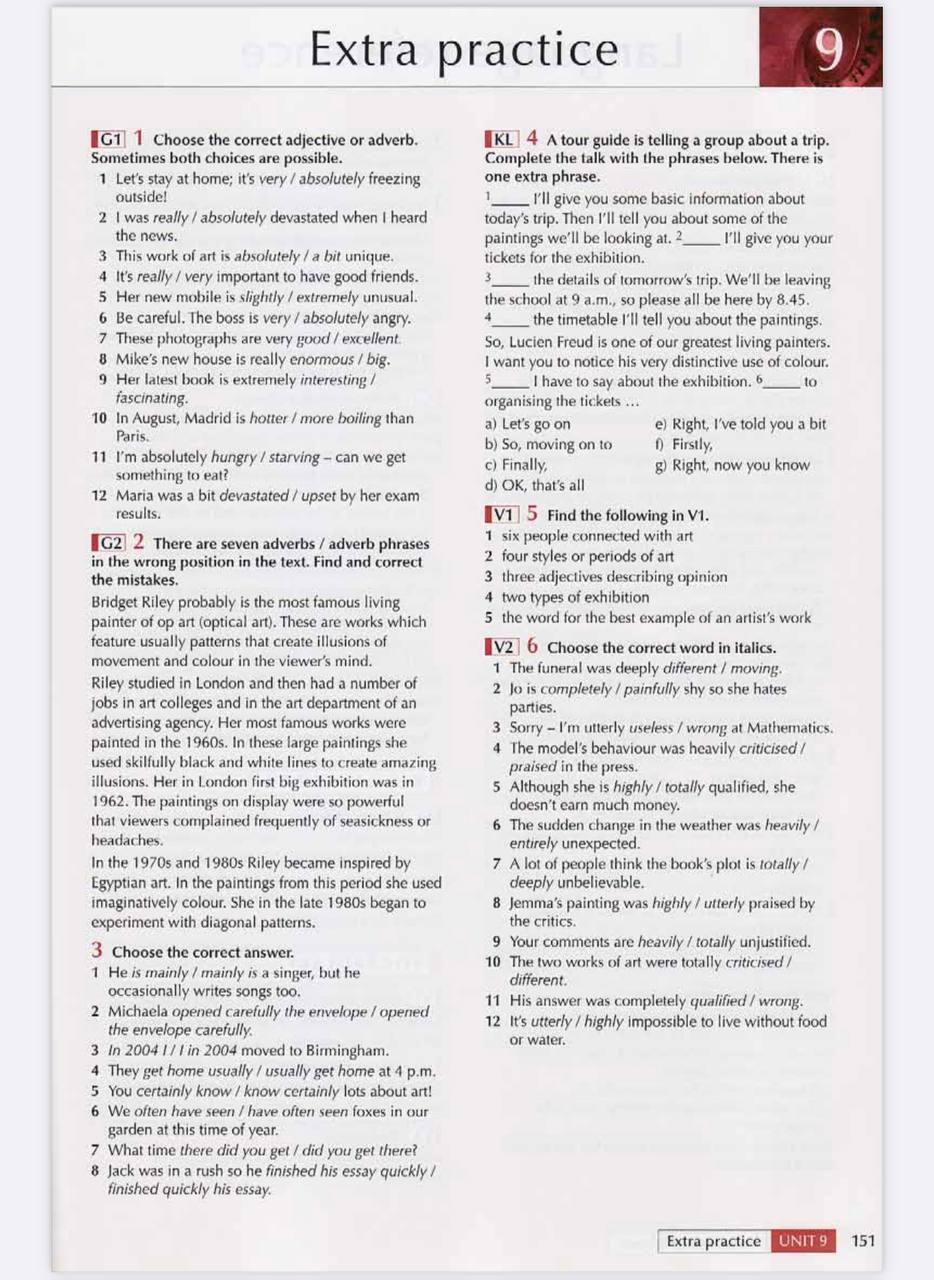 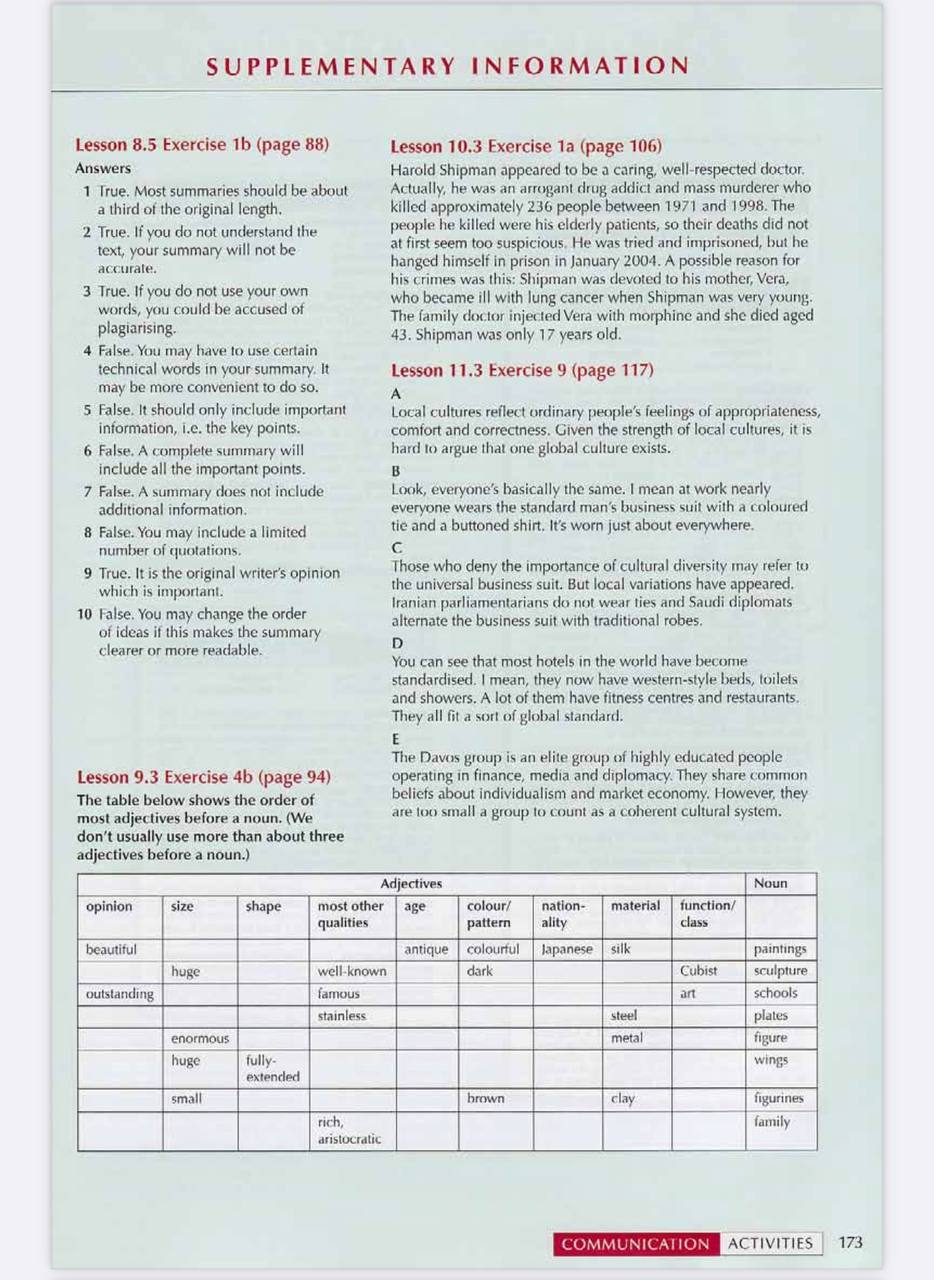 